МДОУ детский сад «Тополёк»ПРОЕКТ Закрепление образа букв русского алфавита средствами совместной творческой деятельности ребёнка с родителями.Творческое название: 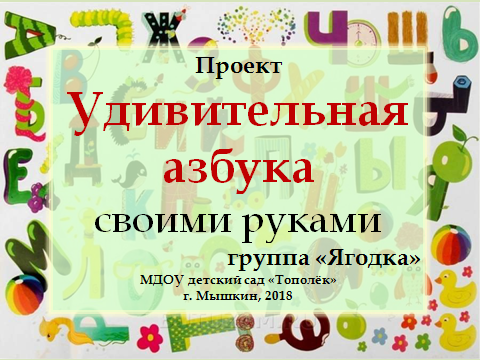 Разработала:Учитель-логопед первой квалификационной категорииКудряшова Светлана ЮрьевнаУчастники проекта:Воспитатели Горбушина Оксана ВладимировнаРеутова Нелли ЭльшановнаМышкин2018 г.Проект «Закрепление образа букв русского алфавита средствами совместной творческой деятельности ребёнка с родителями»Творческое название: «Удивительная азбука» своими руками. Актуальность: У части детей (особенно у детей с речевыми нарушениями) в старшем дошкольном возрасте ещё наблюдаются недоразвитие зрительного восприятия и зрительно-моторной координации, мелкой моторики, готовности руки к письму. К началу обучения в школе  эти проблемы также в той или иной степени остаются и в дальнейшем ведут к школьным трудностям. На первое место выходят проблемы, связанные с обучением письму и чтению. Это, в свою очередь, может привести к отставанию по большинству предметов. В результате,  формируется стойкое отрицательное отношение к школе, социальная дезадаптация, девиантное поведение.Как известно, дети старшего дошкольного возраста любят рисовать, мастерить и уже ценят результаты своего труда.С учетом этих условий разработан данный проект, направленный на организацию совместной работы учителя-логопеда, воспитателей, родителей воспитанников и детей по ознакомлению с буквами русского алфавита с использованием нетрадиционных форм, способствующих повышению интереса детей к обучению грамоте, что соответствует требованиям ФГОС.Цель: Коррекция речевых проблем у детей, а также формирование предпосылок успешного обучения в школе  в сотрудничестве с родителями воспитанников.Задачи: 1. Коррекционно-развивающие: Закрепление образа букв алфавита. Развитие фонематических процессов. Развитие зрительного восприятия и зрительно-моторной координации. Развитие воображения и художественных способностей. 2. Образовательные: Знакомство с историей возникновения письменности на Руси.3. Воспитательные: Развитие самостоятельности, инициативности, умения работать в коллективе. Создание, как в группе, так и дома среды, способствующей повышению интереса детей к чтению. Методы: словесный  (индивидуальные беседы, консультации,); практический; наглядный (подборка  материала, показ мультимедийных презентаций, использование дидактического материала, памятки для родителей); игровой (игры, пальчиковые гимнастики). Материально-техническое обеспечение: Компьютер,  мультимедийное оборудование,  дидактическая игра «Азбука», Альбом «Азбука», магнитная, разрезная азбука, письменные принадлежности, листы бумаги.Ожидаемые результаты: Дети узнают об истории возникновения письменности на Руси.Научатся узнавать и писать (выкладывать) буквы.Необычная форма работы вызовет интерес у детей и повысит мотивацию к обучению грамоте. Дети научатся различным способам декорирования.Ручной труд благотворно повлияет на развитие мелкой моторики детей.Своя книга для каждого ребёнка станет  предметом личной гордости и средством самовыражения.Родители станут непосредственными участниками работы по обучению основам грамоты.Дети получат бесценный опыт общения в совместной творческой деятельности с родителями, педагогами и сверстниками.Основной результат нашей работы проявится в школе в виде хорошей успеваемости детей и отсутствия школьных трудностей.Длительность: проект среднесрочный. Срок реализации – 4 месяца. Участники проекта:Учитель-логопед, воспитатели, дети группы «Ягодка» и их родители.ЭТАПЫ ПРОЕКТА1 этап – подготовительный (диагностический; информационно - аналитический). Задачи: Выяснить образовательные потребности и интересы детей и родителей, оказать необходимую методическую и практическую помощь. 2 этап – основной (практический). Задачи: Организовать знакомство детей с русским алфавитом, историей его возникновения, тренировочные игры по узнаванию, запоминанию,    выкладыванию букв из различных материалов, штриховке, раскрашиванию и т.д.   Выполнение практических заданий дома: изготовление страничек с буквами для азбуки.3 этап – заключительный (контрольно-диагностический). Задачи: Проанализировать эффективность проекта.Контрольно-измерительные материалы:Экран участия.Содержательный раздел проекта
Информационные источники:В.М. Акименко Новые логопедические технологии Феникс, 2009 О. Перова, «Азбука. Сделай буквы сам!», ООО издательство ЭКСМОhttp://logoportal.ru/statya-12932/.htmlhttps://nsportal.ru/shkola/korrektsionnaya-pedagogika/library/2016/07/25/proekt-vesyolaya-azbukaЭтапыМероприятияСроки реализацииОтветственныеОтветственныеПримечанияПодготовительныйПредварительная разработка проекта, целеполагание, основанное  на потребностях детей. Ноябрь2018Учитель-логопедКудряшова С.Ю.Учитель-логопедКудряшова С.Ю.ПодготовительныйПредварительные беседы с воспитателями, родителями как предполагаемыми участниками проекта.Ноябрь2018Учитель-логопедКудряшова С.Ю.Учитель-логопедКудряшова С.Ю.ПодготовительныйОформление проекта в печатном виде.Подготовка презентации, экрана участия.Декабрь2018Учитель-логопедКудряшова С.Ю.Учитель-логопедКудряшова С.Ю.ПодготовительныйОповещение родителей об этапах проекта.В течение реализации проектаВоспитатели О.В. ГорбушинаН.Э. РеутоваВоспитатели О.В. ГорбушинаН.Э. Реутова2.Основной2.ОсновнойОзнакомление с буквами русского алфавита, вариантами, стилями написания букв.В течение реализации проектаВоспитатели О.В. ГорбушинаН.Э. РеутоваУчитель-логопедКудряшова С.Ю.2.ОсновнойИгры на узнавание и запоминание букв. Выделение соответствующих звуков на фоне слога, слова.Выкладывание, обведение, штриховка, раскрашивание и др. букв.В течение реализации проектаВоспитатели О.В. ГорбушинаН.Э. РеутоваУчитель-логопедКудряшова С.Ю.2.ОсновнойОзнакомление с историей возникновения письменности на Руси.  (беседа с  презентацией)Январь 2019Учитель-логопедКудряшова С.Ю.2.ОсновнойОрганизация  и пополнение речевых уголков в группах.В течение годаВоспитатели групп2.ОсновнойИзготовление страничек формата А4 дома с родителями с использованием различных материалов. Творческий подход приветствуется.В течение реализации проектаДети и родители2.ОсновнойВечер загадок для детей.Февраль 2019Воспитатели О.В. ГорбушинаН.Э. РеутоваУчитель-логопедКудряшова С.Ю.2.ОсновнойВыставка работ «Удивительная азбука»Апрель 2019Воспитатели О.В. ГорбушинаН.Э. Реутова2.ОсновнойЗаключительный этап.Заключительный этап.Заключительный этап.Заключительный этап.Заключительный этап.2.ОсновнойАнкетирование родителей, детей (рефлексия)Апрель 2019Учитель-логопедКудряшова С.Ю.2.ОсновнойОбобщение, оформление всех материалов Проекта. (Продукт проекта)Апрель 2019Воспитатели О.В. ГорбушинаН.Э. РеутоваУчитель-логопедКудряшова С.Ю.2.ОсновнойПодведение итогов проектаМай 2019Руководитель проектаКудряшова С.Ю.Воспитатели О.В. ГорбушинаН.Э. Реутова2.ОсновнойВручение книжки «Удивительная азбука» каждому ребёнку.По завершении проекта